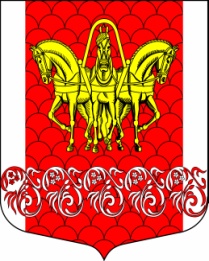 СОВЕТ ДЕПУТАТОВМУНИЦИПАЛЬНОГО ОБРАЗОВАНИЯ«КИСЕЛЬНИНСКОЕ СЕЛЬСКОЕ ПОСЕЛЕНИЕ»ВОЛХОВСКОГО МУНИЦИПАЛЬНОГО РАЙОНАЛЕНИНГРАДСКОЙ ОБЛАСТИтретьего созываРЕШЕНИЕот 26 июля  2018  года    № 18      О внесении изменений в решение Совета депутатов муниципального образования «Кисельнинское сельское поселение» от 03 ноября 2015года № 32 «Об установлении  на территории муниципального образования «Кисельнинское сельское поселение» Волховского муниципального района Ленинградской области налога на имущество физических лиц» 	Рассмотрев информацию Волховской городской прокуратуры, о необходимости внесения изменений в решение Совета депутатов об установлении налога на имущество  физических лиц, в целях приведения в соответствие с действующим законодательством решения Совета депутатов, Совет депутатов муниципального образования «Кисельнинское сельское поселение» Волховского муниципального района Ленинградской области решил:1.Внести следующие изменения в решение Совета депутатов  03 ноября 2015года № 32 «Об установлении  на территории муниципального образования «Кисельнинское сельское поселение» Волховского муниципального района Ленинградской области налога на имущество физических лиц»:          раздел 2 п.2.1. п.п. 2 читать в новой редакции: «комната, квартира»;          раздел 2 п.2.2. читать в новой редакции: « дома и жилые строения,                      расположенные на земельных участках, предоставленных для ведения личного подсобного, дачного хозяйства, огородничества, садоводства, индивидуального жилищного строительства, относятся к жилым домам».2.Настоящее решение вступает в силу на следующий день после его официального опубликования в газете «Волховские огни» и  подлежит размещению на официальном сайте муниципального образования «Кисельнинское сельское поселение» www.кисельня.рф.3.Контроль за исполнением настоящего решения возложить на постоянную депутатскую комиссию по бюджету, налогам и экономическим вопросам.  Глава муниципального образования«Кисельнинское сельское поселение»                                                    О.В.Аверьянов